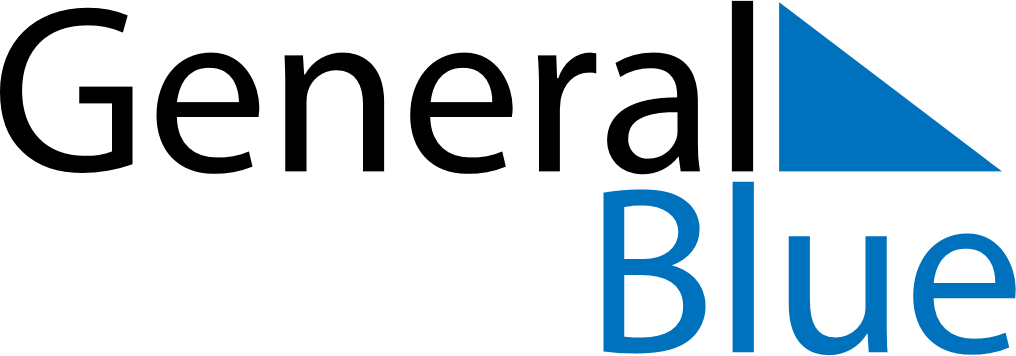 May 2028May 2028May 2028Isle of ManIsle of ManMONTUEWEDTHUFRISATSUN1234567Early May bank holiday8910111213141516171819202122232425262728293031Spring bank holiday